De leeruitkomsten dienen te worden aangetoond in een authentieke context op hoog complexe niveau (CBN3). De docentbegeleider geeft per leeruitkomst feedback/ feedforward in de vorm van tips en tops. 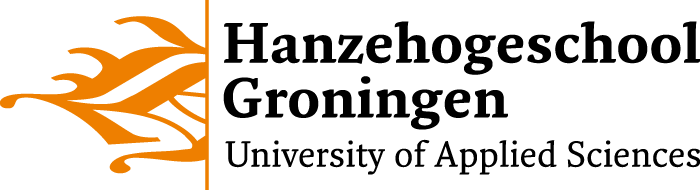 Beoordelingswijzer:De docent geeft per leeruitkomst aan hoe deze wordt beoordeeld. Dat kan zijn een onvoldoende, voldoende, ruim voldoende of goed (zie rechter-kolom van rubric). Nadat alle leeruitkomsten zijn beoordeeld wordt op basis hiervan een eindoordeel gegeven. Hierbij wordt rekening gehouden met de weging van de leeruitkomst (zie aantal sterren)! Het eindoordeel is geen gemiddelde, maar een onvoldoende (cijfer tussen 0 – 5,4), een voldoende (cijfer tussen 5,5 – 6,9), ruim voldoende (cijfer tussen 7,0 – 8,4) of goed (cijfer tussen 8,5 - 10).Cesuur: alle leeruitkomsten moeten minimaal een voldoende zijn. Bij één of meerdere onvoldoendes voor leeruitkomsten geldt dat het eindoordeel een onvoldoende is. De module is behaald wanneer een student een 5,5 of hoger heeft gehaald.Rubric module Borgen van Kwaliteit en Veiligheid Rubric module Borgen van Kwaliteit en Veiligheid Rubric module Borgen van Kwaliteit en Veiligheid Rubric module Borgen van Kwaliteit en Veiligheid Naam studentNaam examinatorStudentnummerBeoordelingDatumBeoordelingMoet aanwezig zijn (MAZ)(aankruisen indien aanwezig)Verslag voldoet qua vorm en taal aan de eisen van ‘Opbouw leerlijn Nederlandse taalvaardigheid. Domein: schrijven. Jaar ¾’Conform APA-richtlijnenMoet aanwezig zijn (MAZ)(aankruisen indien aanwezig)JaJaAandachtpuntenTe toetsen leeruitkomst(aantal sterren geeft zwaarte van de LU in de toetsmatrijs aan)Sterke puntenOVRVG1.  De student past kennis van de voor kwaliteitszorg relevante wet- en regelgeving toe die van toepassing is op de verpleegkundige beroepsuitoefening en de context waarin zij werkzaam is, anticipeert hierbij op recente politiek/maatschappelijke ontwikkelingen van de zorg en de financieel economische en bedrijfsmatige belangen van de instelling. ***2. De student toont vakinhoudelijk leiderschap en is zich bewust van het eigen voorbeeldgedrag inzake het hanteren van veiligheidsnormen en geeft de grenzen van haar bevoegdheid en bekwaamheid aan bij collega’s en zorgvragers.***3.De student kan diverse methoden en relevante meet- en screeningsinstrumenten toepassen voor het verbeteren, borgen en monitoring van resultaten van zorg, en werkt hierbij volgens de vigerende richtlijnen van het veiligheidsmanagementsysteem (zoals veiligheidsbeleid, infectiepreventie, medicatiebeleid, ergonomie, economie en ecologie).***4. De student toont een positieve benadering van, en houding ten opzichte van, verander- en verbetertrajecten en signaleert en analyseert op een methodische en kritische wijze knelpunten (zoals (bijna)-incidenten) in het werk- en therapeutisch klimaat en geeft hier onderbouwde adviezen over.***5. De student implementeert onderbouwde adviezen ten behoeve van het verbeteren en borgen van de kwaliteit van zorg.***Motivatie eindbeoordelingMotivatie eindbeoordelingMotivatie eindbeoordelingEindoordeel: Eindoordeel: Eindoordeel: Eindoordeel: 